  1   Le fonctionnement sensori-moteur 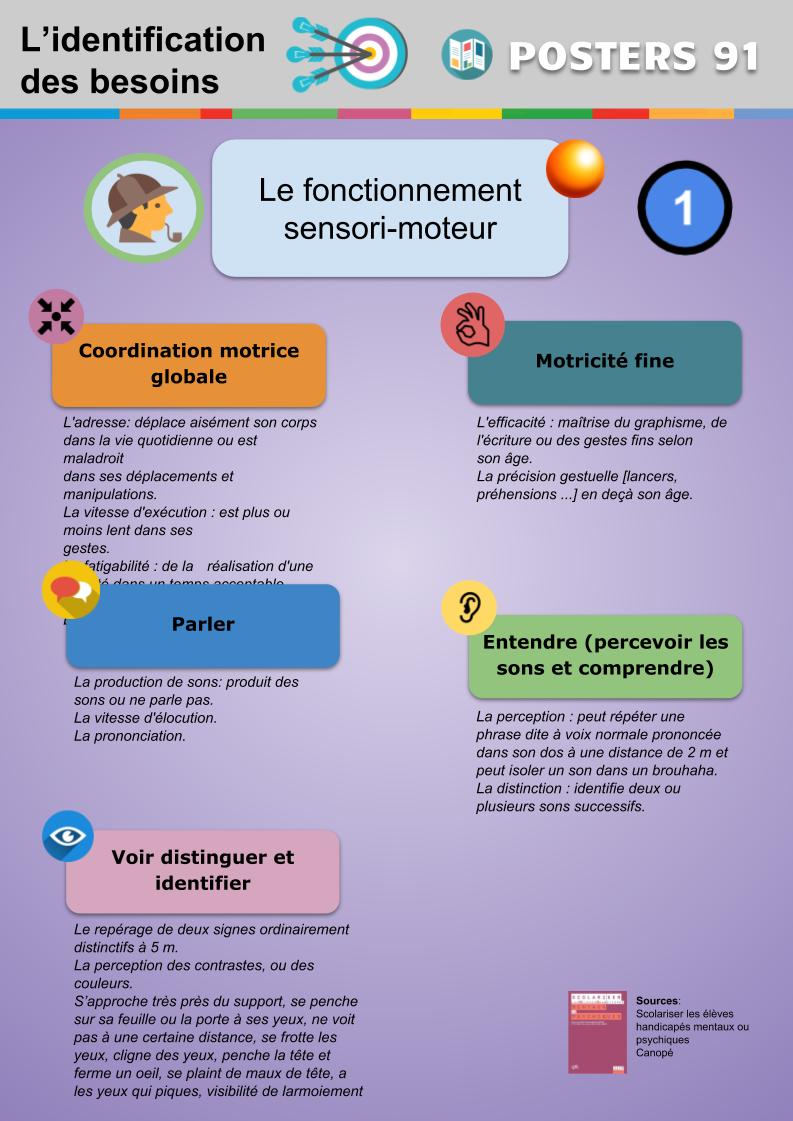 Quelques pistes d’observations non exhaustives à compléter au besoin dans ce domaine afin d’affiner l’identification des besoins éducatifs. (Partie coordination motrice globale et motricité fine)ObservablesObservations/remarquesObservations/remarquesObservablesPoints d’appuiObstaclesHypothèses de besoins1-1 Capacité à faire seul les gestes de la vie quotidienne : mettre et fermer son manteau, s'habiller après la piscine,faire ses lacets, couper ses aliments,manger seul, se servir dans le self...1-1 Capacité à effectuer des gestes rapides et coordonnés: coordonner vision et geste, connaître le schéma corporel, la gauche et la droite, tenir en équilibre, enchaîner des actions...1-1 Capacité à manipuler les objets : ne pas faire tomber les objets, adapter ses gestes au contexte...1-2Capacité à mobiliser la motricité fineEnfile des perles, plie du papier, réalise des encastrements,...1-2Graphisme: Capacité à gérer l'espace graphique : latéralité, régularité de la hauteur, régularité des espaces, horizontalité.1-2Graphisme: Capacité à gérer le geste : mobilité des bras, des poignets, des doigts, position des doigts sur l'outil...	Capacité à reproduire des modèles: unités minimales (boucles, ponts)1-2Graphisme: Capacité à utiliser un outil scripteur: tenue du crayon, variété des outils, crispation, fluidité, suivi du lignage, tracés des lettres, cursif/capitale..1-2ColoriageCapacité à respecter un cadre: colorier sans dépasser, sans percer la feuille, utiliser les couleurs...1-2Capacité à utiliser les outils usuels: découper, coller, couper au couteau, tenir un verre...1-2Capacité à manipuler les objets : ne pas faire tomber les objets, adapter ses gestes au contexte...1-3Capacité à produire des sons1-3Capacité à utiliser certains mots1-3Capacité à articuler/prononcer correctement de manière à se faire comprendre1-3Capacité à moduler sa vitesse d’élocution1-4Capacité à percevoir: peut répéter une phrase dite à voix normale prononcée dans son dos à une distance de 2 m et peut isoler un son dans un brouhaha.1-4Capacité à percevoir:  identifie deux ou plusieurs sons successifs.1-5Capacité à repérer deux signes ordinairement distinctifs à 5 m.1-5Capacité à percevoir les contrastes, ou les couleurs.1-5Capacité à voir correctement. Dans le cas contraire, s’’approche très près du support, se penche sur sa feuille ou la porte à ses yeux, ne voit pas à une certaine distance, se frotte les yeux, cligne des yeux, penche la tête et ferme un oeil, se plaint de maux de tête, a les yeux qui piquent, visibilité de larmoiement...1-6Capacité à oser prendre des risques: avoir conscience de la notion de danger, ajuster ses mouvements au contexte..Capacité à prendre soin de soi-même : se laver les mains, se moucher, aller aux toilettes, ne pas se salir..